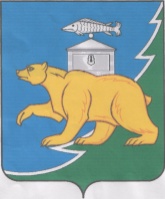 РОССИЙСКАЯ ФЕДЕРАЦИЯСОБРАНИЕ ДЕПУТАТОВ НЯЗЕПЕТРОВСКОГО МУНИЦИПАЛЬНОГО РАЙОНАЧЕЛЯБИНСКОЙ ОБЛАСТИРЕШЕНИЕот 20 февраля 2023 г. № 409г. НязепетровскО внесении изменений и дополнений в Перечень муниципального имущества, предназначенного для передачи во владение и (или) в пользование субъектам малого и среднего предпринимательства, и организациям, образующим инфраструктуру поддержки субъектов малого и среднего предпринимательства, утвержденный решением Собрания депутатов Нязепетровского муниципального района от 26.10. 2020 г. № 25 Рассмотрев протокол № 1 заседания Общественного координационного совета             по малому и среднему предпринимательству при Главе Нязепетровского  муниципального   района от 15 февраля 2023 года, предложения Комитета  по управлению муниципального     имущества администрации Нязепетровского муниципального района  Челябинской             области и руководствуясь Федеральным Законом от 06.10.2003 г. № 131-ФЗ «Об общих принципах организации местного самоуправления в Российской Федерации», Собрание депутатов  Нязепетровского муниципального районаРЕШАЕТ:1. Исключить из Перечня муниципального имущества, предназначенного для          передачи во владение и (или) в пользование субъектам малого и среднего                                        предпринимательства, и организациям, образующим инфраструктуру поддержки субъектов малого и среднего предпринимательства (далее – Перечень) следующие объекты недвижимого имущества:«п. 1. нежилое здание (общая площадь: 61,6 кв.м, кадастровый номер 74:16:3400007:34), расположенное по адресу: Россия, Челябинская область, Нязепетровский район,  д. Гривенка, ул. Школьная, д. 24/2».2. Дополнить Перечень пунктами следующего содержания:«п. 1. нежилое помещение (общая площадь – 26,7 кв.м, кадастровый номер 74:16:1305015:195, этаж № 02), находящееся по адресу: Россия, Челябинская область,                  г. Нязепетровск, ул. Щербакова, дом 2, помещение 11»;«п. 16. Подъемник автомобильный гидравлический 4850АВ ВС-22-11: (Идентификационный номер (VIN): X894850AВ70AW1381. Марка, модель ТС: 4850АВ              ВС-22-11. Наименование (тип ТС): подъемник автомобильный гидравлический.  Категория ТС: C. Год изготовления ТС: 2007. Модель № двигателя: АМУР-456.10 70082066. Шасси (рама) №: Х9153131070015109 Кузов (кабина, прицеп) №: ВУ 005270000899. Цвет кузова (кабины, прицепа): синий. Мощность двигателя: 133,5 (98,2) л.с.(кВт) Рабочий объем двигателя: 6000 куб. см. Тип двигателя: бензиновый. Экологический класс: второй. Разрешенная максимальная масса: 8270 кг. Масса без нагрузки: 8120 кг. Организация-изготовитель ТС: РОССИЯ. Паспорт ТС: 23 МК 647187 Регистрационный знак: Х 945 ВР 174).2. Настоящее решение подлежит официальному опубликованию на сайте Нязепетровского муниципального района (www.nzpr.ru, регистрация в качестве сетевого издания: Эл № ФС77-81111 от 17.05.2021 г.).                                 3. Контроль за исполнением настоящего решения возложить на постоянную комиссию Собрания депутатов по экономике, бюджету и финансам (Газизов А.Ю.).Глава Нязепетровского муниципального района		                                                           	       С.А. КравцовПредседатель Собрания депутатовНязепетровского муниципального района                                                                  А.Г. Бунаков